ALBERNI VALLEY EMPLOYMENT CENTRE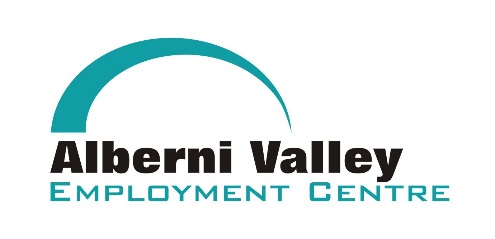 Port Alberni: Fax: 250.724.4565  ●  Phone: 250.724.4560, ext. “0”Ucluelet: Fax: 250.726.2975  ●  Phone: 250.726.4243Tofino: Fax: 250.725.2845  ●  Phone: 250.725.8805JOB POSTING ORDER FORMDate: _______________	(Contact Name: _________________________ Ph:_________________)Are you interested in our Wage Subsidy Service?			□ Yes		□ NoDo you want your company identified in the advertisement?	□ Yes		□ NoWould you like us to share this job on our Facebook Page?	□ Yes		□ NoJob Title (one job title per posting): 								Company Name:  										Job location:	□ 	□ Ucluelet		□ Tofino		□ Bamfield** NOTE:  AVEC does not post jobs located outside the  / West Coast region. To post a job in another region, please WorkBC - Find Workers.Number of positions available: __________		Job start date: ____________________Closing date for applications: __________________________Schedule: 	 □ Full-Time		□ Part-Time		□ Casual		□ TemporaryWage (REQUIRED *): 						*As of Nov 1 2023 the BC Pay Transparency Act requires that all public job postings include a wage.
See Guidance on Job Postings for more info.Hours: _____________________________________________Details: 												Skills and Qualifications:  																							How to apply: 												